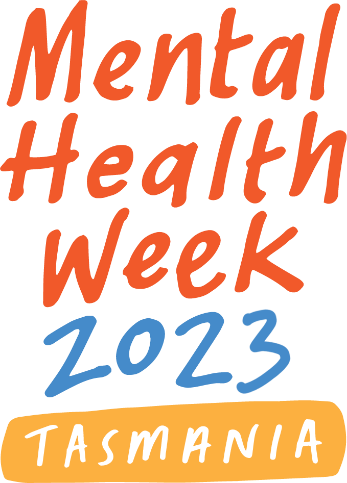 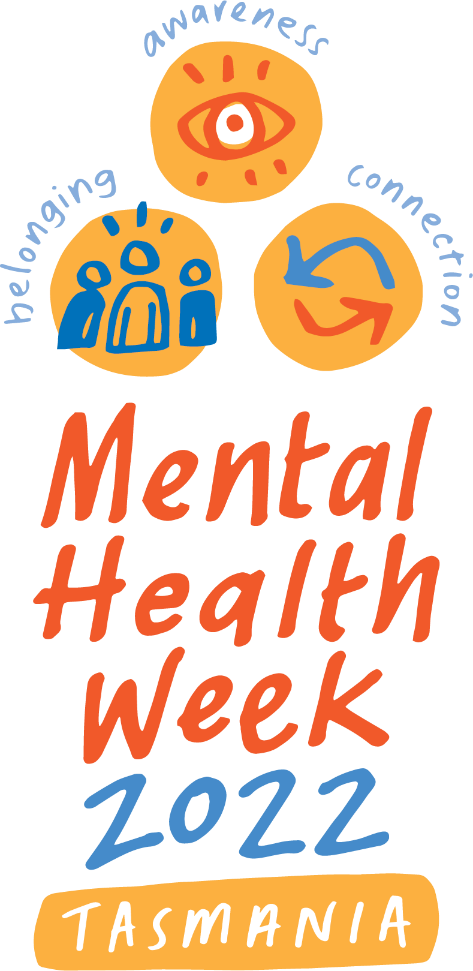 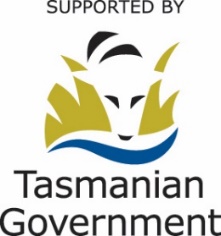 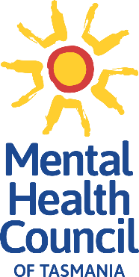 ContentsMHW logos and their use	3Protective factors and personal stories	5Media tips and templates	7Media Release example templates	8Help-seeking and helplines	10When in doubt…	11Mental Health Week logos and their useIf your organisation is planning to create digital posters, fliers, or other marketing collateral for Mental Health Week, please utilise the 2023 Mental Health Week logo.  There is both a version that includes the theme ‘Awareness, Belonging, Connection’ and a more general MHW logo.  In addition, we will be developing free, downloadable posters and associated marketing materials. Visit the MHW Resources page to download logos, icons and posters (available mid-late June). Contact MHCT if you have any questions on 03 6224 9222 or enquiries@mhct.org When using the logos, we ask that you do so in an unaltered format that is not distorted/skewed or framed in any way. If you would like assistance on this, please get in touch with us at the Mental Health Council of Tasmania 03 6224 9222. Also, just a reminder that if you increase the size of the logos significantly, it may risk distorting the image quality and resolution. There are several versions available to suit your individual design and printing requirements.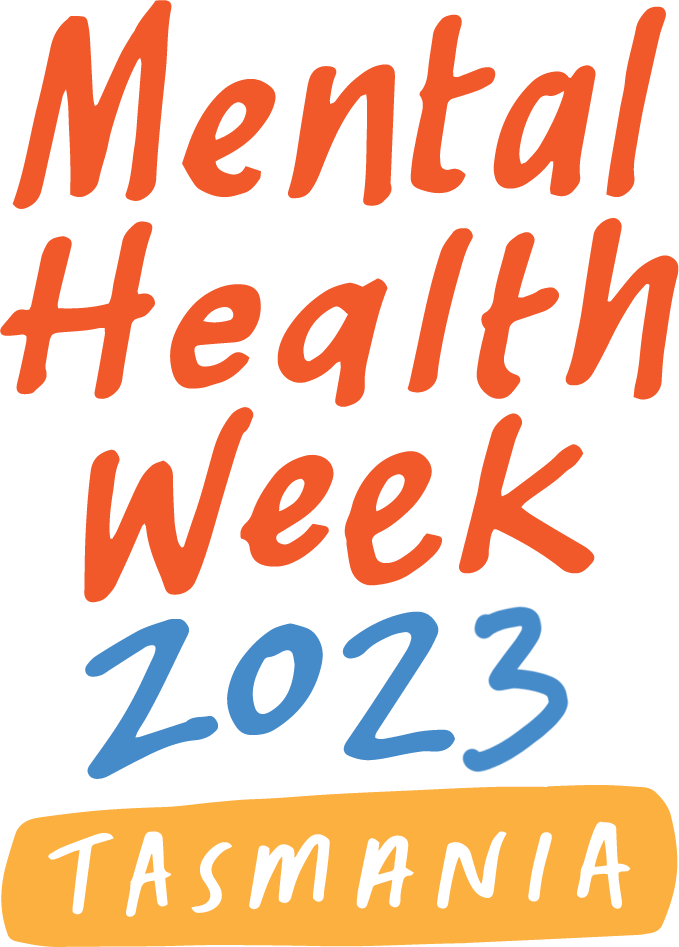 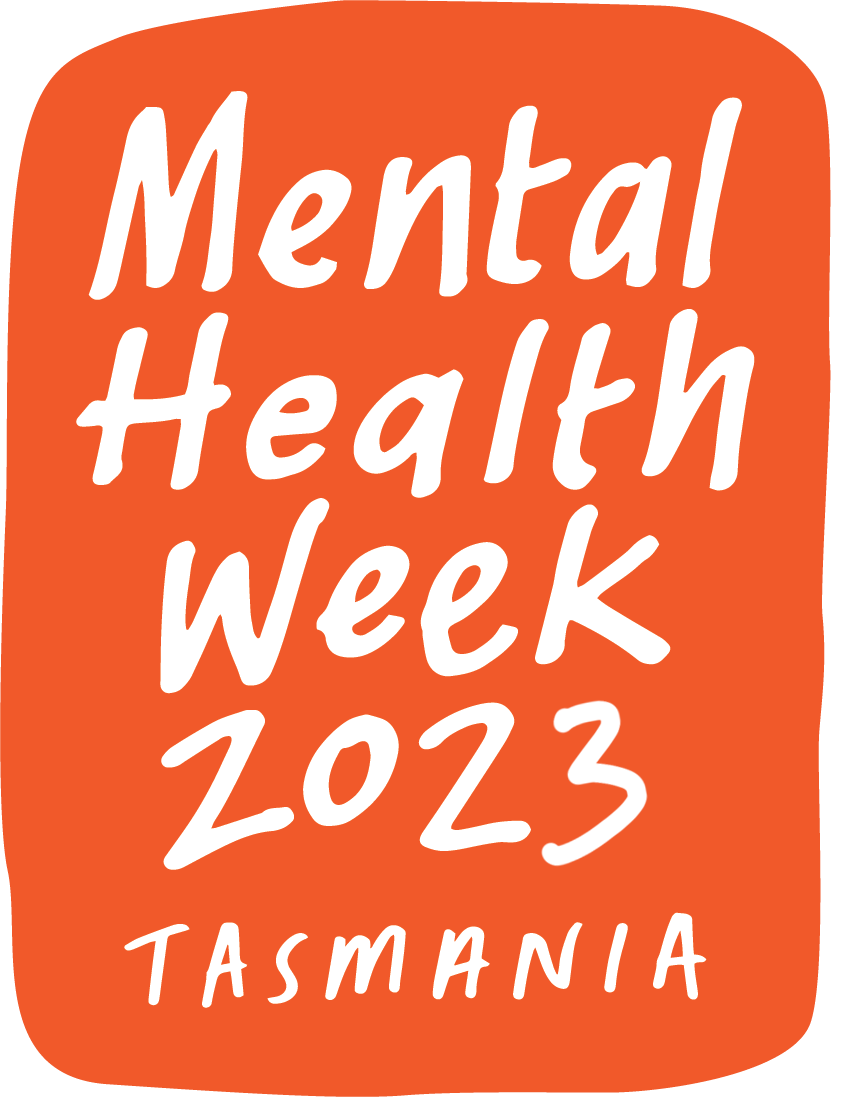 If you are a Mental Health Week grant recipient you will be required to display the MHW logo, the Mental Health Council of Tasmania Logo and the Tasmanian Government logo as displayed below. Information on how to utilise the Mental Health Council is available through our Logo guidelines here. Downloadable versions of the MHCT logo and Tas Govt. logo are also available via the MHW Resources page 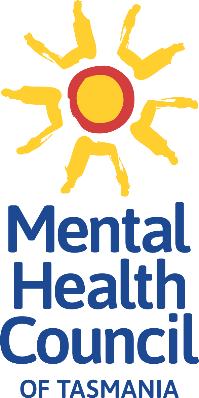 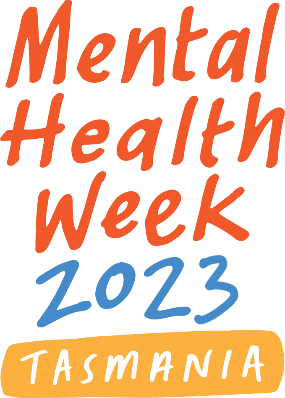 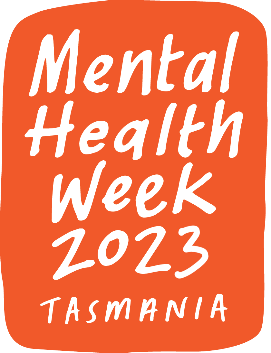 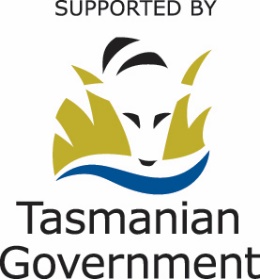 If you would like to use the colour scheme in your promotional materials, please use the following:ORANGE (Main Colour)R: 241		C: 0		#f1592aG: 89		M: 80B: 42		Y: 93 		K: 0YELLOWR: 252		C: 0		#fcb040G: 176		M: 35B: 64		Y: 84			K: 0BLUER: 70		C: 71		#468dccG: 141		M: 36
B: 204		Y: 0			K: 0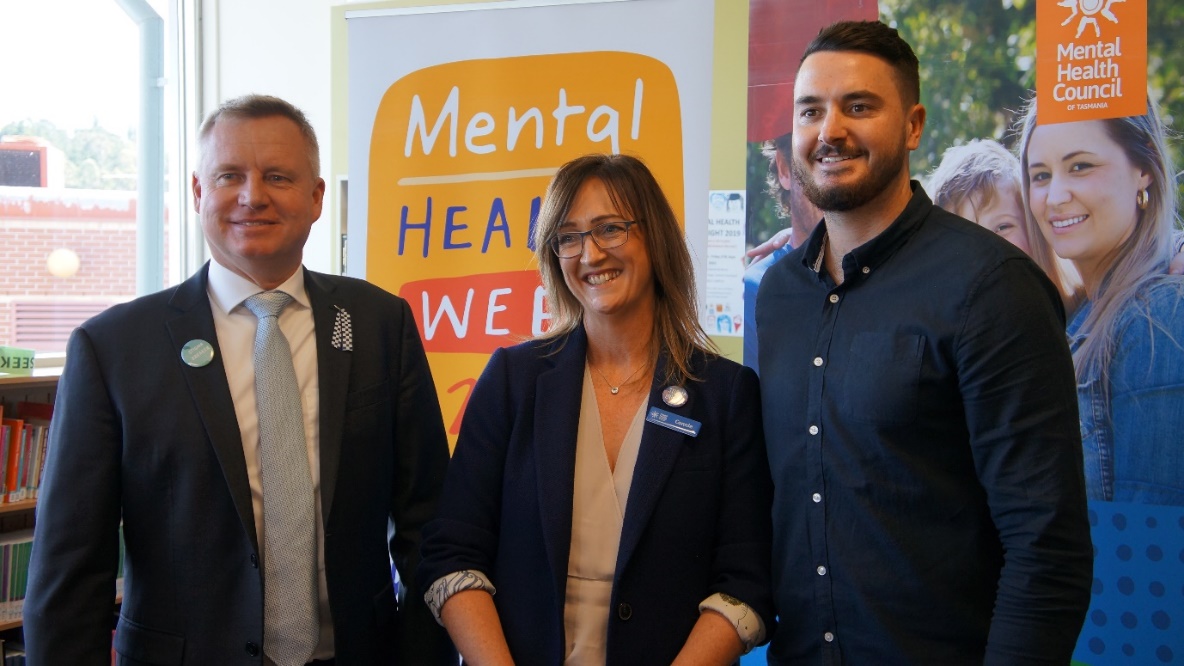 Protective factors and personal storiesIf you are planning on arranging some interviews with media or planning to have a guest speaker or presentation you will need to think about supporting that speaker or interviewee throughout the process. Sharing personal stories about mental health and related issues can be daunting and the outcomes can be unexpected, particularly If that person isn’t prepared for the types of questions they might get or the impact sharing that story may have on their mental health. Even the most confident of speakers can find this unexpectedly challenging.Sign the Tasmanian Communications CharterJoin the Mental Health Council of Tasmania along with Relationships Australia – Tasmania, headspace and Lifeline Tasmania in speaking together for mental health and suicide prevention.The “Tasmanian Communications Charter: A state-based approach to Mental Health and Suicide Prevention” brings the community sector together with government and people with lived experience to promote a common language around mental health, mental illness and suicide in Tasmania – so that together we can work to reduce stigma and promote help-seeking behaviour.Learn more about how you can sign the Charter as an individual or as an organisation at www.tascharter.orgHere are some more tips to try and avoid some negative experiences:Arrange a briefing session with any presenter or person sharing their story. This will be a chance to go over your expectations, their expectations and, where relevant, the expectations of the journalist conducting the interviewOffer a de-brief session afterwards to go over how they think everything went, how they feel afterwards and what might they need to do to consider proactive ways to nurture their mental health after sharing their storyProvide contact to professional services if that person is not already engaged with a support service. In some cases, it would be preferable for a professional to assist with the briefing and debriefing sessions. Ask the individual what would work best for them.Most importantly, if challenging or inappropriate questions are raised, reassure the individual during the pre-briefing that it is ok to say no to answering a question or outlining to the journalist what topics are off limits. Always ask permission before taking photos, video or posting someone’s image to social media. If you are working with people who are under 18, you will need parental or guardian consent to post or display images/video of children. MHCT can provide you with a consent form template  Talk to the presenter or interviewee about the Mindframe guidelines for talking with media is a really great step to clarifying what is ok to talk about and what might be inappropriate or triggering for either the audience or the individual.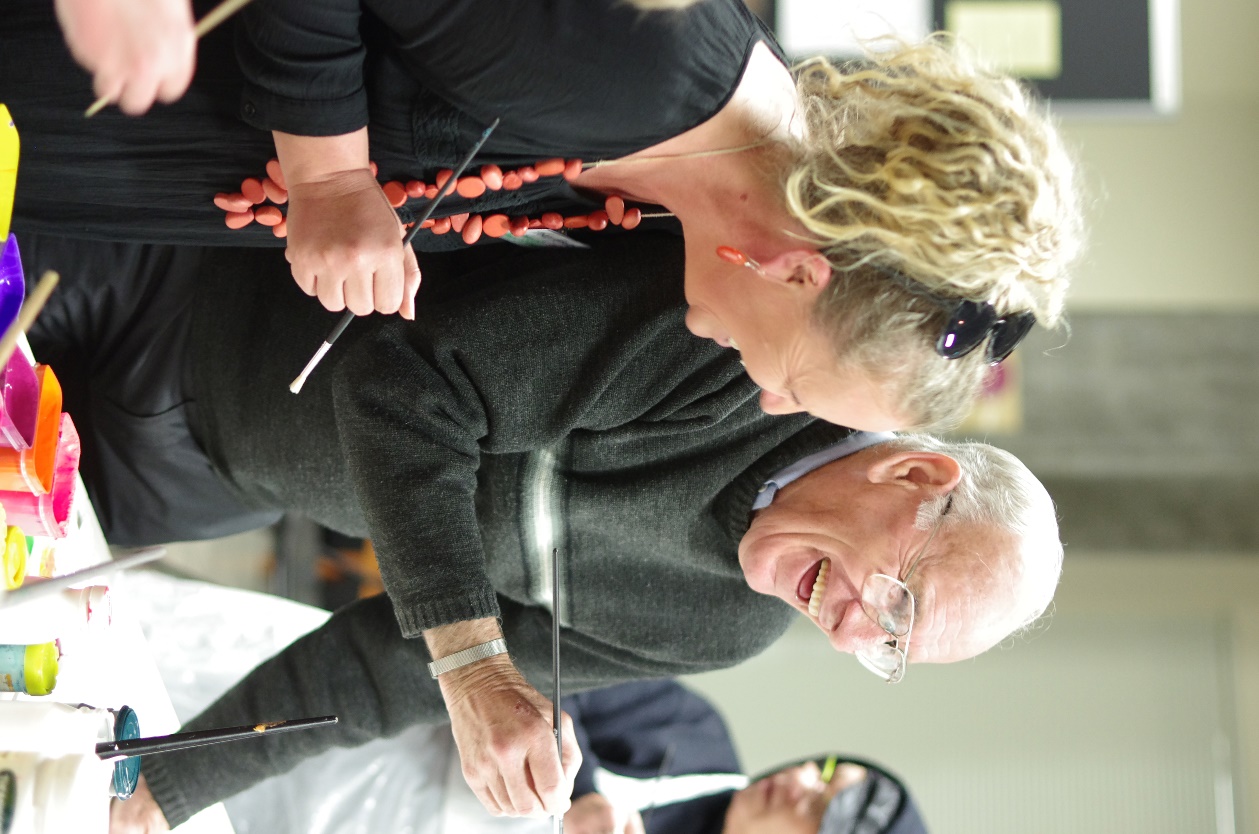 Media tips and templatesJournalists are people tooIf your MHW event is open to the public, you may choose to engage with local media to promote the event, so you can build interest and attendance. You may also want to encourage media representatives to attend your event to raise awareness of mental health to a wide audience. It’s important to remember that journalists are just regular people, with various levels of mental health literacy. With that in mind it’s important to not only consider your audience, but how the media will communicate to that audience on your behalf. Here are some tips in order to achieve those aims: Send your media release in the body of an email, NOT as an attachment. (This makes it more likely that your media release will be read, as people can be hesitant to open attachments from people they don’t know.)Keep your media short and sharpTry not to provide media with complex or detailed information. Just the basic Who, Where, When and most importantly WHY Provide photo or filming opportunities on your media release with specific times for media to arriveProvide a key spokesperson to speak to media before your event, during the event and after completion. Make sure they are available to answer the phone number providedRefer to Mindframe guidelines when speaking to media about mental health issues or suicide and suicide preventionUse the media release template provided as a guide to assist you if you are unfamiliar with producing media releases – see the examples on the next page. If you plan to write and send out a media release to help promote your event, Nick at MHCT can provide a list of contact emails for journalists across the state nsullivan@mhct.org Media Release example templates(Please note that the examples below are in table format. This can make it easier to maintain formatting when cutting/pasting into the body of an email.)Help-seeking and helplinesIn any story you do with media or anything you do publicly for Mental Health Week it is important to encourage help-seeking behaviour. Whilst we are encouraging everyone to look after their own mental health and support each other, we need to remember that so many of us do not seek help when we are struggling.It’s important to include relevant helplines and websites where applicable to start people on the right track when seeking help. Here is a comprehensive list of helplines. The recommendation is to include at least two for every story, the default tends to be only including Lifeline, but this is considered insufficient, particularly when there are so many helplines available for different groups and demographics:Lifeline: 13 11 14
www.lifeline.org.aubeyondblue: 1300 22 4636
www.beyondblue.org.auSANE Australia helpline
1800 18 SANE (7263) or www.sane.org Suicide Call Back Service: 
1300 659 467
www.suicidecallbackservice.org.au For men of all ages nationally
MensLine Australia: 1300 78 99 78
www.mensline.org.auYouth Support ServicesKids Helpline: 1800 55 1800 (27/7 crisis support)
www.kidshelp.com.auheadspace: 1800 650 890
www.headspace.org.au (direct clinical services)ReachOut.com
www.reachout.comVeterans Support ServiceVeterans and Veterans Families Counselling Service
1800 011 046
www.vvcs.gov.auEating Disorder SupportButterfly Foundation Support Line
1800 33 4673 or www.butterflyfoundation.org.au LGBTI Specific SupportMindOUT
www.lgbthealth.org.au/mindoutQLife line: 1800 184 527
www.qlife.org.au         Also consider promoting Check In – our campaign to promote checking in with your own mental health and supporting others. Services and supports tailored to Tasmanians can be found at: www.checkin.org.au  When in doubt…Ask for help if you aren’t sure that you’re addressing issues appropriately. Mental health is a complicated area to publicise. Seek the expertise of those who know about these topics. Do your research, if you can arm yourself with even a little knowledge it will go a long way. You may get asked some curly or confronting questions if hosting a mental health week event. If you aren’t a professional working in the mental health sector, consider engaging someone who is to attend your event. Don’t hesitate to get in touch if you have any questions or concerns around media coverage or any of the other topics contained in this document: Nick Sullivan nsullivan@mhct.org or 6224 9222. 
I am here to help.  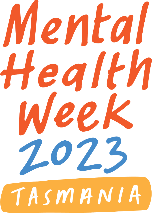 MEDIA RELEASE[Today’s date][INSERT HEADLINE (SEVEN WORDS OR LESS)][DATE | LOCATION | TIME OF EVENT][Insert a one or two line summary of your own event that is catchy and engaging]. [Insert event name] will be one of a wide variety of events held around Tasmania, as part of Mental Health Week from the 7-15 October 2023. Mental health issues affect more than one in five Australians every year, so it is important to encourage Tasmanians to stop and think about their mental wellbeing. Mental Health Week creates an opportunity for people to think about the ways in which we can enhance our social and emotional wellbeing by building our personal resilience and support networks.The 2023 theme, ‘Awareness, Belonging, Connection’, aims to encourage everyone to support each other to look after and maintain their own mental health as they would their physical health. [Insert a sentence about how your event reflects the theme ‘Awareness’ Belonging, Connection’.] [Name, position] said, “[Insert a 1-4 line quote about the event or the theme: consider why the event is being held, what they hope to see come out of the event or some points of interest for the day]” [Insert some information about attendance – whether the event is public, whether media should organise attendance etc.] - ENDS -[Insert a one or two line summary of your own event that is catchy and engaging]. [Insert event name] will be one of a wide variety of events held around Tasmania, as part of Mental Health Week from the 7-15 October 2023. Mental health issues affect more than one in five Australians every year, so it is important to encourage Tasmanians to stop and think about their mental wellbeing. Mental Health Week creates an opportunity for people to think about the ways in which we can enhance our social and emotional wellbeing by building our personal resilience and support networks.The 2023 theme, ‘Awareness, Belonging, Connection’, aims to encourage everyone to support each other to look after and maintain their own mental health as they would their physical health. [Insert a sentence about how your event reflects the theme ‘Awareness’ Belonging, Connection’.] [Name, position] said, “[Insert a 1-4 line quote about the event or the theme: consider why the event is being held, what they hope to see come out of the event or some points of interest for the day]” [Insert some information about attendance – whether the event is public, whether media should organise attendance etc.] - ENDS -[Insert a one or two line summary of your own event that is catchy and engaging]. [Insert event name] will be one of a wide variety of events held around Tasmania, as part of Mental Health Week from the 7-15 October 2023. Mental health issues affect more than one in five Australians every year, so it is important to encourage Tasmanians to stop and think about their mental wellbeing. Mental Health Week creates an opportunity for people to think about the ways in which we can enhance our social and emotional wellbeing by building our personal resilience and support networks.The 2023 theme, ‘Awareness, Belonging, Connection’, aims to encourage everyone to support each other to look after and maintain their own mental health as they would their physical health. [Insert a sentence about how your event reflects the theme ‘Awareness’ Belonging, Connection’.] [Name, position] said, “[Insert a 1-4 line quote about the event or the theme: consider why the event is being held, what they hope to see come out of the event or some points of interest for the day]” [Insert some information about attendance – whether the event is public, whether media should organise attendance etc.] - ENDS -[Include information about when media contacts will be available for interview]. Available for interview: [Name], [Position] – [Contact Number] Please also include the following crisis support services for any story regarding mental health or suicide. 
Lifeline: 13 11 14 www.lifeline.org.au , Suicide Call Back Service: 1300 659 467 www.suicidecallbackservice.org.au
beyondblue: 1300 22 4636 www.beyondblue.org.au   More information on safely reporting on mental illness or suicide can be found at
https://mindframe.org.au/ and https://www.tascharter.org/[Include information about when media contacts will be available for interview]. Available for interview: [Name], [Position] – [Contact Number] Please also include the following crisis support services for any story regarding mental health or suicide. 
Lifeline: 13 11 14 www.lifeline.org.au , Suicide Call Back Service: 1300 659 467 www.suicidecallbackservice.org.au
beyondblue: 1300 22 4636 www.beyondblue.org.au   More information on safely reporting on mental illness or suicide can be found at
https://mindframe.org.au/ and https://www.tascharter.org/[Include information about when media contacts will be available for interview]. Available for interview: [Name], [Position] – [Contact Number] Please also include the following crisis support services for any story regarding mental health or suicide. 
Lifeline: 13 11 14 www.lifeline.org.au , Suicide Call Back Service: 1300 659 467 www.suicidecallbackservice.org.au
beyondblue: 1300 22 4636 www.beyondblue.org.au   More information on safely reporting on mental illness or suicide can be found at
https://mindframe.org.au/ and https://www.tascharter.org/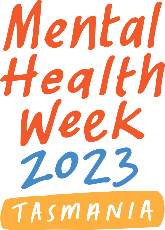 MEDIA RELEASE7 October 2023‘LAUGHTER IS THE BEST MEDICINE’ COMEDY FESTIVAL14 OCTOBER 2023 | TOWN HALL | 7PM – 10PMLaughter Tasmania will be holding a comedy festival as part of the 2023 Mental Health Week (MHW) events in Tasmania. A number of local comedians will perform free for the public throughout the evening. The comedy festival will be one of a wide variety of events held around Tasmania, as part of Mental Health Week, 7-15 October 2023.One in five Australians will experience mental ill health every year, so it is important to encourage Tasmanians to stop and think about their mental health and seek and celebrate their wellbeing. This year in particular, we’ve all had some challenges to face, and it can be tough to stay mentally healthy. MHW provides an opportunity for Tasmanians to think about the importance of mental health and wellbeing, and the connectionsThe 2023 MHW theme is ‘Awareness, Belonging, Connection’. As part of the evening we will be inviting the audience to make show their support by ….Joe Bloggs, local comedian, said, “My own mental health has been something that I’ve struggled with, so the opportunity to get other people thinking about looking after themselves is something I’m really looking forward to.” The event will be open to the public, and Laughter Tasmania would like to invite all residents to attend. They would also like to remind people that if you need to seek supports or find services in Tasmania go to www.checkin.org.au Organisers and comedians will be available for interview on the (insert venue and timing).  All media representatives are invited to attend the event.-ENDS-Laughter Tasmania will be holding a comedy festival as part of the 2023 Mental Health Week (MHW) events in Tasmania. A number of local comedians will perform free for the public throughout the evening. The comedy festival will be one of a wide variety of events held around Tasmania, as part of Mental Health Week, 7-15 October 2023.One in five Australians will experience mental ill health every year, so it is important to encourage Tasmanians to stop and think about their mental health and seek and celebrate their wellbeing. This year in particular, we’ve all had some challenges to face, and it can be tough to stay mentally healthy. MHW provides an opportunity for Tasmanians to think about the importance of mental health and wellbeing, and the connectionsThe 2023 MHW theme is ‘Awareness, Belonging, Connection’. As part of the evening we will be inviting the audience to make show their support by ….Joe Bloggs, local comedian, said, “My own mental health has been something that I’ve struggled with, so the opportunity to get other people thinking about looking after themselves is something I’m really looking forward to.” The event will be open to the public, and Laughter Tasmania would like to invite all residents to attend. They would also like to remind people that if you need to seek supports or find services in Tasmania go to www.checkin.org.au Organisers and comedians will be available for interview on the (insert venue and timing).  All media representatives are invited to attend the event.-ENDS-Laughter Tasmania will be holding a comedy festival as part of the 2023 Mental Health Week (MHW) events in Tasmania. A number of local comedians will perform free for the public throughout the evening. The comedy festival will be one of a wide variety of events held around Tasmania, as part of Mental Health Week, 7-15 October 2023.One in five Australians will experience mental ill health every year, so it is important to encourage Tasmanians to stop and think about their mental health and seek and celebrate their wellbeing. This year in particular, we’ve all had some challenges to face, and it can be tough to stay mentally healthy. MHW provides an opportunity for Tasmanians to think about the importance of mental health and wellbeing, and the connectionsThe 2023 MHW theme is ‘Awareness, Belonging, Connection’. As part of the evening we will be inviting the audience to make show their support by ….Joe Bloggs, local comedian, said, “My own mental health has been something that I’ve struggled with, so the opportunity to get other people thinking about looking after themselves is something I’m really looking forward to.” The event will be open to the public, and Laughter Tasmania would like to invite all residents to attend. They would also like to remind people that if you need to seek supports or find services in Tasmania go to www.checkin.org.au Organisers and comedians will be available for interview on the (insert venue and timing).  All media representatives are invited to attend the event.-ENDS-Available for interview: Joe Bloggs, comedian – (insert phone number and email)Jane Bloggs , Laughter Tasmania Publicity Officer – (insert phone number and email)Please also include the following crisis support services for any story regarding mental health or suicide. 
Lifeline: 13 11 14 www.lifeline.org.au , Suicide Call Back Service: 1300 659 467 www.suicidecallbackservice.org.au ,beyondblue: 1300 22 4636 www.beyondblue.org.au   More information on safely reporting on mental illness or suicide can be found at
https://mindframe.org.au/ and https://www.tascharter.org/Available for interview: Joe Bloggs, comedian – (insert phone number and email)Jane Bloggs , Laughter Tasmania Publicity Officer – (insert phone number and email)Please also include the following crisis support services for any story regarding mental health or suicide. 
Lifeline: 13 11 14 www.lifeline.org.au , Suicide Call Back Service: 1300 659 467 www.suicidecallbackservice.org.au ,beyondblue: 1300 22 4636 www.beyondblue.org.au   More information on safely reporting on mental illness or suicide can be found at
https://mindframe.org.au/ and https://www.tascharter.org/Available for interview: Joe Bloggs, comedian – (insert phone number and email)Jane Bloggs , Laughter Tasmania Publicity Officer – (insert phone number and email)Please also include the following crisis support services for any story regarding mental health or suicide. 
Lifeline: 13 11 14 www.lifeline.org.au , Suicide Call Back Service: 1300 659 467 www.suicidecallbackservice.org.au ,beyondblue: 1300 22 4636 www.beyondblue.org.au   More information on safely reporting on mental illness or suicide can be found at
https://mindframe.org.au/ and https://www.tascharter.org/